Türkçe Başlık 14 Punto İlk Harfler Büyük Bir Şekilde Ortalanarak YazılmalıdırYazar Adı SOYADI**(Editör tarafından doldurulacaktır)Öz Makalenin ilk sayfasında Türkçe başlık, İngilizce başlık, Türkçe özet, İngilizce özet ve anahtar kelimeler tam olmalıdır. Özet bölümü 100-120 kelime aralığında olmalıdır. Özet bölümümde verilen kelime aralığına uyulması gerekmektedir. Makalede ele alınana konuyu en iyi şekilde ifade edecek anahtar kelimeler ise en az üç kelimeden veya en fazla beş kelimeden oluşmalıdır. Yazı tipi olarak Times New Roman kullanılmalıdır ve 10 punto olarak ayarlanmalıdır. Özetler ve anahtar kelimeler başlıktan hemen sonra yer almalıdır. Özetler içerisinde atıf ve kısaltma kullanılmamalıdır. Makalenin şablona uygun olarak hazırlanması dikkat edilmesi gerekmektedir. Makalenin ilk sayfasında Türkçe başlık, İngilizce başlık, Türkçe özet, İngilizce özet ve anahtar kelimeler tam olmalıdır. Anahtar Kelimeler En az üç en fazla beş kelimeden oluşmalıdır.İngilizce Başlık 12 Punto İtalik ve Ortalanarak Yazılmalıdır.Abstract Turkish title, English title, Turkish abstract, English abstract and keywords should be complete on the first page of the article. The abstract should consist of 100-120 words. The word range given in the abstract section must be followed. The keywords that will best describe the topic covered in the article should consist of at least three words or at most five words. Times New Roman should be used as the font and should be set to 12 points. Abstracts and keywords should be placed immediately after the title. Citations and abbreviations should not be used in abstracts. Attention should be paid to the preparation of the article in accordance with the template.KeywordsAbstract should consist of 3-5 words.GİRİŞ	İlk paragraf başlık ile aynı hizada olmalıdır. İkinci ve sonraki paragraflarda, paragraf başı yapılmalıdır (1 cm)Türkçe özet, makalenin İngilizce başlığı, İngilizce özet ve anahtar kelimeler tam olmalıdır. Özetler ve anahtar kelimeler başlıktan hemen sonra yer almalıdır. Özet en fazla 120 kelime; anahtar kelimeler en az üç en fazla beş sözcük olmalıdır.  Makale en az 4000 kelime, en çok 7000 kelimeden oluşmalıdır.Derginin sayfa ölçüleri üstten 3,5 alttan 4,5 soldan 3 ve sağdan 3 cm ayarlanmalıdır. Tablolarda ve özel çizimlerde aşağıda verilen ölçüler dikkate alınmalıdır. Tablolarda kaymalar ve şekillerde bozulmalar olmaması için bu ölçüye dikkat edilmesi yerinde olacaktır.Metinde yazı karakteri olarak Times New Roman tercih edilmeli ve       Makale başlığı 14 punto, koyu, küçük harf, ortalanmalı,      Makale başlığının İngilizcesi koyu, italik, 12 punto ve ortalanmalı,      Öz ve Abstract başlıkları 12 punto; içerikleri ve anahtar kelimeler 10 punto,      Yazar isimleri 12 punto, adları küçük, soyadları büyük harf, sağa yaslı,      Ana başlıklar 11 punto, koyu, sola yaslı ve büyük harf,      İkinci başlıklar 11 punto, koyu, sola yaslı, küçük harf,      Üçüncü başlıklar 11 punto, koyu, italik, sola yaslı ve küçük harf,      Dördüncü başlıklar 11 punto, sola yaslı ve küçük harf olarak ayarlanmalıdır.Metinde satır aralığı tek, 11 punto, iki yana yaslı ve paragraflardan sonra boşluk önce 6nk ve sonra 6nk,  Kaynakça 12 punto ve sola yaslı kullanılmalıdır.Kısaltmalar, ilk gösterildiği zaman açık biçimde ve kısaltılmış biçimi parantez içinde yazılmalıdır. Daha sonraki gösterimlerde ise kısaltılmış hâli verilmelidir.Tablo ve şekil numarasından sonra nokta konulup tablo ve şekil başlığı verilmelidir. Başlıkların ilk kelimeleri büyük harflerle başlamalıdır (Örnek: Tablo 1. Yıllara Göre Kişi Başına Gelir). Eğer tablo veya şekil başka bir eserden alınmışsa, kaynak italik olarak küçük punto ile atıf kurallarına uygun biçimde tablo veya şeklin altında yer almalıdır. Tablo ve şekiller, siyah beyaz baskıya uygun hazırlanmalıdır.Metin içinde, üç satırı geçmeyen doğrudan alıntılarda “çift tırnak” kullanılmalıdır. Metinde doğrudan alıntılar dışında çift tırnak kullanılmamalıdır.Bir kaynaktan uzun (üç satırı geçen) alıntı yapıldığında, sağ ve soldan girintili (0,5 cm) ve 10 punto ile yazılmalıdır (tırnaksız). Alıntının sonunda, aktarılan kaynak sayfa numarası ile birlikte parantez içinde verilmelidir.Metin içindeki özel terim ve tabirler ‘tek tırnak’ içinde gösterilmelidir. Özel isim değilse tırnağın içindeki kelimeler küçük harflerle yazılmalıdır. Vurgulanmak istenen kelime veya ifadeler için (altı çizili ya da koyu yerine) tek tırnak veya italik tercih edilmelidir.Metnin içindeki yabancı kelimeler italik yazılmalıdır. Türkçe bir terim ya da tabirin yabancı dildeki karşılığı da verilecekse parantez içinde italik yazılmalıdır.Metin içinde geçen sayılar, tek haneli ise yazı ile yazılmalı, iki ya da daha çok haneli ise rakamla yazılmalıdır.Metin içinde numaralandırma yapılırken inci/üncü/uncu ekleri yerine nokta tercih edilmelidir.Yüzde kelimesi için % işareti kullanılmalıdır.Bir alıntı başka bir alıntının içinden yapıldıysa ‘aktaran’ ifadesiyle atıf verilmelidir.Tablolarda ve özel çizimlerde aşağıda verilen ölçüler dikkate alınmalıdır. Tablo ya da şekil sayfaya ortalanmalı, tablo isimleri üste fotoğraf ya da şekil isimleri alta yazılmalıdır. Tablo isimleri 12 punto, tablo içeriği 11 punto olarak ayarlanmalıdır. Tablolarda kaymalar ve şekillerde bozulmalar olmaması için bu ölçüye dikkat edilmesi gerekir. Tablo 1. Tablo Başlığı 11 punto ve ortalanmalı 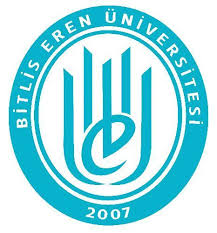 Şekil 1. Şekil başlığı 11 punto ve ortalanmalıLatin harfleri dışındaki dillerde yazılmış makalelerde, mutlaka Latin harfleri ile yazılmış başlık, öz, anahtar kelimeler ve kaynakçaya da yer verilmelidir.Makalelerde metin içi atıf sistemi kullanılmalıdır. Atıflar dışındaki açıklamalar, dipnot biçiminde ilgili sayfa altında belirtilmelidir. Metin içindeki her atıf, kaynakçada mutlaka yer almalıdır. Metin içinde atıf yapılmayan eserlere kaynakçada yer verilmemelidir.Metin içindeki atıflar, parantez içinde (yazarın/yazarların soyadı, kaynağın basım yılı: ilgili sayfa numarası sırası izlenerek) verilmeli ve yararlanılan kaynakların eksiksiz ve tam künyesiyle içeren Kaynakça listesi, metin sonunda, atıf sistemine uygun olarak gösterilmelidir.Metin içi atıf gösterimi ve kaynakça yazımında APA 6. basım kuralları uygulanmalıdır. Atıf (gönderme) ve Kaynakça yazım örnekleri aşağıda gösterilmiştir. Not: Kitapta yer alan bölümler/makaleler için İngilizce kullanılan “In” sözcüğü ve Türkçedeki karşılığı olan “içinde” sözcüğü kaynakçadan kaldırılmıştır.Tek yazarlı kitaplarMetin İçinde:(Taşkıran, 2015: 15).Kaynakçada:Taşkıran, H. (2015). Selçuklu Devletlerinde Suikastlar. İstanbul: Selenge Yayınları.Tek yazarlı makalelerMetin İçinde:(Özdemir, 2010: 96).Kaynakçada:Özdemir, A. (2010). Silm ve Sulh Kavramları Açısından Kur’ân Barışı. Dicle Üniversitesi İlahiyat Fakültesi Dergisi, 12 (2), 90-100.İki yazarlı kitaplarMetin içinde:(Erat & Arap, 2016: 90).Kaynakçada:Erat, V. & Arap, İ. (2016). Dünyada ve Türkiye’de Bilim İktidar İlişkisinin Evrimi. Ankara: Notabene Yay.İki yazarlı makalelerMetin içinde:(Şengül & Parlakpınar, 2017: 75)Kaynakçada:Şengül, M. B. & Parlakpınar, M. (2017). Mehmet Rauf’un Genç Kız Kalbi Romanında Yeni Kadın. Türk & İslam Dünyası Sosyal Araştırmalar Dergisi, 3 (7), 70-80.İkiden çok yazarlı kitaplarMetin içinde:(Koçak vd., 2016: 101).Kaynakçada:Koçak, Z., Demirtaş, M. & Taşkıran, H. (2016). XIX. Yüzyılda Ahlat’ın DemografikDurumu. Ankara: Gece Kitaplığı Yayınları.İkiden çok yazarlı makalelerMetin içinde:(Şengül & Parlakpınar, 2017: 75)Kaynakçada:Şengül, M. B. & Parlakpınar, M. (2017). Mehmet Rauf’un Genç Kız Kalbi Romanında Yeni Kadın. Türk & İslam Dünyası Sosyal Araştırmalar Dergisi, 3 (7), 70-80.Derleme yayınlarMetin içinde:(Kalaycıoğlu ve Sarıbay, 1986: 3)Kaynakçada:Kalaycıoğlu, E. & A. Y. Sarıbay (Ed.) (2011). Türk Siyasal Hayatının Gelişimi. İstanbul: Beta Basım Yayım.Derleme yayınlar içinde yer alan makalelerMetin içinde:(Mardin, 1986: 39).Kaynakçada:Mardin, Ş. (1986). Tanzimat’tan Sonra Aşırı Batılılaşma. Türk Siyasal Hayatının Gelişimi. (Ed. E. Kalaycıoğlu ve A. Y. Sarıbay). İstanbul: Beta Basım Yayım.Yazarsız/kolektif yayınlarMetin içinde:(TODAİE, 1991: 101)Kaynakçada:TODAİE (1966). Merkezi Hükümet Teşkilatı Kuruluş ve Görevleri, Merkezi Hükümet Teşkilatı Araştırma Projesi Raporu. Ankara: TODAİE Yayını.BildirilerMetin içinde:(Akkoyunlu, 2007: 62)Kaynakçada:Akkoyunlu, B. (2007). Öğrenme stilleri. Y. Tonta (Ed.) Bilgi Yönetimi Ulusal Sempozyumu Bildiriler Kitabı (s. 51-71). Ankara: Hacettepe Üniversitesi. TezMetin içinde:(Kürüm, 2013: 67)Kaynakçada:Kürüm, E. (2013). Muhsin İlyas Subaşı Hayatı Sanatı ve Eserleri Üzerine Bir İnceleme(Yayımlanmamış Doktora Tezi). Erzurum: Atatürk Üniversitesi, Sosyal BilimlerEnstitüsü.Rapor ve Teknik MetinlerMetin içinde:(Gencel Bek, 1998: 3).Kaynakçada:Gencel Bek, M. (1998). Mediscape Turkey 2000 (Report No. 2). Ankara: BAYAUM.Web SayfasıMetin içinde:(MIPEX, 2015)Kaynakçada:MIPEX. (2015). Access to Nationality. 05 01, 2017 tarihinde Migrant Integration Policy: http://www.mipex.eu/access-nationality adresinden alındı.İkinci Düzey Başlık				        (11 Punto, İlk Harfler Büyük)İlk paragraf başlık ile aynı hizada olmalıdır……………………………………………………………………………………………….……………………………………………………………………………… ………………………….……………………………………………………...……………………………………………..……………………………………………………….		İkinci ve sonraki paragraflarda, paragraf başı yapılmalıdır (1 cm.)………………………………………………………………………………………………………………………………………………………………………………………………………………………………………	…………………………………………………………………………………………………………………………………………………………………………………………………………………………………………………….(Başlıklardan önce bir satır boşluk bırakılmalıdır)Üçüncü Düzey Başlık           	(11 Punto, İlk Harfler Büyük ve Sağa Yaslı)İlk paragraf başlık ile aynı hizada olmalıdır……………………………………………………………………………………………….……………………………………………………………………………… ………………………….……………………………………………………...……………………………………………..……………………………………………………….		İkinci ve sonraki paragraflarda, paragraf başı yapılmalıdır (1 cm.)………………………………………………………………………………………………………………………………………………………………………………………………………………………………………	…………………………………………………………………………………………………………………………………………………………………………………………………………………………………………………….(Başlıklardan önce bir satır boşluk bırakılmalıdır)Dördüncü Düzey Başlık 			(11 Punto, İlk Harfler Büyük)İlk paragraf başlık ile aynı hizada olmalıdır……………………………………………………………………………………………….……………………………………………………………………………… ………………………….……………………………………………………...……………………………………………..……………………………………………………….		İkinci ve sonraki paragraflarda, paragraf başı yapılmalıdır (1 cm.)………………………………………………………………………………………………………………………………………………………………………………………………………………………………………	…………………………………………………………………………………………………………………………………………………………………………………………………………………………………………………….(Başlıklardan önce bir satır boşluk bırakılmalıdır)SONUÇ					    (11 Punto, BÜYÜK HARF)İlk paragraf başlık ile aynı hizada olmalıdır……………………………………………………………………………………………….……………………………………………………………………………… ………………………….……………………………………………………...……………………………………………..……………………………………………………….		İkinci ve sonraki paragraflarda, paragraf başı yapılmalıdır (1 cm.)………………………………………………………………………………………………………………………………………………………………………………………………………………………………………	…………………………………………………………………………………………………………………………………………………………………………………………………………………………………………………….(Başlıklardan önce bir satır boşluk bırakılmalıdır)KAYNAKÇA				    (11 Punto, BÜYÜK HARF)Kaynakça içeriği kitap, dergi ayrımı yapmaksızın soyadı harf sırasına göre sıralanmalıdır.Akkoyunlu, B. (2007). Öğrenme stilleri. Y. Tonta (Ed.) Bilgi Yönetimi Ulusal Sempozyumu Bildiriler Kitabı (s. 51-71). Ankara: Hacettepe Üniversitesi. Erat, V. & Arap, İ. (2016). Dünyada ve Türkiye’de Bilim İktidar İlişkisinin Evrimi. Ankara: Notabene Yay.Gencel Bek, M. (1998). Mediscape Turkey 2000 (Report No. 2). Ankara: BAYAUM.Kalaycıoğlu, E. & A. Y. Sarıbay (Ed.) (2011). Türk Siyasal Hayatının Gelişimi. İstanbul: Beta Basım Yayım.Koçak, Z., Demirtaş, M. & Taşkıran, H. (2016). XIX. Yüzyılda Ahlat’ın Demografik Durumu. Ankara: Gece Kitaplığı Yayınları.Kürüm, E. (2013). Muhsin İlyas Subaşı Hayatı Sanatı ve Eserleri Üzerine Bir İnceleme (Yayımlanmamış Doktora Tezi). Erzurum: Atatürk Üniversitesi, Sosyal Bilimler Enstitüsü.Mardin, Ş. (1986). Tanzimat’tan Sonra Aşırı Batılılaşma. Türk Siyasal Hayatının Gelişimi. (Ed. E. Kalaycıoğlu ve A. Y. Sarıbay). İstanbul: Beta Basım Yayım.MIPEX. (2015). Access to Nationality. 05 01, 2017 tarihinde Migrant Integration Policy: http://www.mipex.eu/access-nationality adresinden alındı.Özdemir, A. (2010). Silm ve Sulh Kavramları Açısından Kur’ân Barışı. Dicle Üniversitesi İlahiyat Fakültesi Dergisi, 12 (2), 90-100.Şengül, M. B. & Parlakpınar, M. (2017). Mehmet Rauf’un Genç Kız Kalbi Romanında Yeni Kadın. Türk & İslam Dünyası Sosyal Araştırmalar Dergisi, 3 (7), 70-80.Taşkıran, H. (2015). Selçuklu Devletlerinde Suikastlar. İstanbul: Selenge YayınlarıTODAİE (1966). Merkezi Hükümet Teşkilatı Kuruluş ve Görevleri, Merkezi Hükümet Teşkilatı Araştırma Projesi Raporu. Ankara: TODAİE Yayını.10 punto10 punto10 punto10 punto10 punto10 punto10 punto10 punto10 punto10 punto10 punto10 punto10 punto10 punto10 punto10 punto10 punto10 punto10 punto10 punto10 punto10 punto10 punto10 punto10 punto10 punto10 punto10 punto10 punto10 punto10 punto10 punto10 punto10 punto10 punto